                  УТВЕРЖДАЮ                                                                                             Директор АУСО  РБ «РЦСА «Шанс»____________ С. Б. Жамцаев       «21» января 2022 г.Запрос котировок в электронной форме на поставку каменного углядля нужд АУСО РБ «Республиканского центра социальной адаптации для лиц без определенного места жительства и занятий «Шанс»Законодательное регулирование, наименование и адресаНастоящий запрос котировок в электронной форме (проводится в соответствии с Федеральным законом № 223-ФЗ «О закупках товаров, работ, услуг отдельными видами юридических лиц» от 18.07.2011 г. и Положением о закупках товаров, работ, услуг АУСО РБ «РЦСА «Шанс» (далее по тексту Положение о закупках), Регламентом электронной торговой площадки ООО «Регион» (далее – Регламент ЭТП).Документация о проведении запроса котировок в электронной форме размещается Заказчиком на Официальном сайте Российской федерации в сети Интернет для размещения информации о размещении заказов на поставки товаров, выполнение работ, оказание услуг www.zakupki.gov.ru (официальный сайт), на электронной торговой площадке https://etp-region.ru    (ЭТП). Порядок получения документации на ЭТП определяется правилами и регламентом работы ЭТП. 3. Документация о проведении запрос котировок в электронной форме раскрывает, конкретизирует и дополняет Положение о закупках, а также информацию, опубликованную в Извещении о проведении запроса котировок в электронной форме; в случае любых противоречий между ними документация об запроса котировок в электронной форме имеет приоритет. Наименование Заказчика: АУСО РБ «Республиканский центр социальной адаптации для лиц без определенного места жительства и занятий «Шанс» (далее - Заказчик).место нахождения/ почтовый адрес:670031, Республика Бурятия, г. Улан-Удэ,  ул. Бабушкина, 183 Гадрес электронной почты: guso_dnp@mail.ruномер контактного телефона: 8(3012)-377235,  факс: 8(3012)377231ответственное должностное лицо: Ардаева Маргарита Михайловна.Все Приложения к документации являются ее неотъемлемой частью.Приложение № 1 к документации об электронном запросе котировокЗАЯВКА НА УЧАСТИЕ В ЗАПРОСЕ КОТИРОВОК В ЭЛЕКТРОННОЙ ФОРМЕ(извещение №__________) (заполняется обязательно)АУСО РБ «РЦСА «Шанс» от: «______»_______________2022г.*Заполняются все без исключения строки. В случае, если для данного участника значения в какой либо строке быть не должно, в сроке должно быть написано «не установлено».______________________согласны исполнить условия договора, указанные в извещении о проведении запроса котировок, документации о запросе котировок.Предложение о цене договора ______________ (_________________) рублей _______________(_________________) копеек.Предлагаемая цена Договора включает в себя стоимость Товара, тары, упаковки, маркировки, расходов на транспортировку Товара до Места поставки, а также все налоги, пошлины, сборы, и другие обязательные платежи, которые Поставщик должен выплатить в связи с выполнением обязательств по Договору в соответствии с законодательством Российской Федерации.                  Участник закупки подтверждает:1.	соответствие требованиям, устанавливаемым законодательством Российской Федерации в отношении лиц, осуществляющих поставки товаров, выполнение работ и оказание услуг, которые являются предметом закупок;2.	непроведение ликвидации участника процедуры закупки – юридического лица и отсутствие решения арбитражного суда о признании участника процедуры закупки – юридического лица, индивидуального предпринимателя банкротом и об открытии конкурсного производства;3.	неприостановление деятельности участника процедуры закупки в порядке, предусмотренном Кодексом Российской Федерации об административных правонарушениях, на дату подачи заявки на участие в процедурах закупок;4.	об обладании участником процедуры закупки исключительными правами на результаты интеллектуальной деятельности, если в связи с исполнением договора Заказчик приобретает права на такие результаты, за исключением случаев заключения договоров на создание произведений литературы или искусства (за исключением программ для электронно-вычислительных машин, баз данных), исполнения, а также заключения договоров на финансирование проката или показа национального фильма;5.	отсутствие у участника закупки недоимки по налогам, сборам, задолженности по иным обязательным платежам в бюджеты бюджетной системы Российской Федерации (за исключением сумм, на которые предоставлены отсрочка, рассрочка, инвестиционный налоговый кредит в соответствии с законодательством о налогах и сборах, которые реструктурированы в соответствии с законодательством, по которым имеется вступившее в законную силу решение суда о признании обязанности заявителя по уплате этих сумм исполненной или которые признаны безнадежными к взысканию в соответствии с законодательством о налогах (и сборах) за прошедший календарный год, размер которых превышает 25 (двадцать пять) процентов балансовой стоимости активов участника закупки по данным бухгалтерской отчетности за последний отчетный период;6.	отсутствие у участника закупки – физического лица, в том числе индивидуального предпринимателя, либо у руководителя, членов коллегиального исполнительного органа, лица, исполняющего функции единоличного исполнительного органа, или главного бухгалтера юридического лица – участника закупки  неснятой или непогашенной судимости за преступления в сфере экономики и (или) преступления, предусмотренные статьями 289, 290, 291, 291.1 Уголовного кодекса Российской Федерации, а также неприменение в отношении указанных физических лиц наказания в виде лишения права занимать определенные должности или заниматься определенной деятельностью, которые связаны с поставкой товара, выполнением работы, оказанием услуги, являющихся объектом осуществляемой закупки, и административного наказания в виде дисквалификации;7.	участник закупки – юридическое лицо, которое в течение двух лет до момента подачи заявки на участие в закупке не было привлечено к административной ответственности за совершение административного правонарушения, предусмотренного статьей 19.28 Кодекса Российской Федерации об административных правонарушениях;8.	отсутствие между участником закупки и Заказчиком конфликта интересов, под которым понимаются случаи, при которых руководитель Заказчика, член закупочной комиссии, состоят в браке с физическими лицами, являющимися выгодоприобретателями, единоличным исполнительным органом хозяйственного общества (директором, генеральным директором, управляющим, президентом и другими), членами коллегиального исполнительного органа хозяйственного общества, руководителем (директором, генеральным директором) учреждения или унитарного предприятия либо иными органами управления юридических лиц - участников закупки, с физическими лицами, в том числе зарегистрированными в качестве индивидуального предпринимателя, - участниками закупки либо являются близкими родственниками (родственниками по прямой восходящей и нисходящей линии (родителями и детьми, дедушкой, бабушкой и внуками), полнородными и неполнородными (имеющими общих отца или мать) братьями и сестрами), усыновителями или усыновленными указанных физических лиц. Под выгодоприобретателями для целей настоящего подпункта понимаются физические лица, владеющие напрямую или косвенно (через юридическое лицо или через несколько юридических лиц) более чем 10 (десятью) процентами голосующих акций хозяйственного общества либо долей, превышающей 10 (десять) процентов в уставном капитале хозяйственного общества.10.	отсутствие сведений об участнике процедуры закупки в реестрах недобросовестных поставщиков, предусмотренных Законом № 223-ФЗ и Законом № 44-ФЗ.Техническое предложениена приобретение каменного угля марка ДР, ГОСТ 32352-2013______________________                __________________      (_____________________)должность                 	                                                        (подпись)	(М.П.) 	ФИОПЕРЕЧЕНЬ ИНФОРМАЦИИ И ДОКУМЕНТОВ,представляемых для участия в запросе котировок в электронной формеУказываются сведения и информация, установленные пунктом 26 документации о закупкеПриложение №2 к документации ПРОЕКТДОГОВОР №___ на приобретении каменного угля г. Улан-Удэ					                                          «___» _______2022 г.Автономное учреждение социального обслуживания Республики Бурятия «Республиканский центр социальной адаптации для лиц без определенного места жительства и занятий «Шанс» в лице директора Жамцаева Сергея Борисовича, действующего на основании Устава, именуемый в дальнейшем "Заказчик", с одной стороны, и _________________________________________________ именуемый в дальнейшем "Поставщик", в лице ___________________________________, действующего на основании _______с другой стороны, заключили настоящий Договор о нижеследующем:1. ПРЕДМЕТ ДОГОВОРА1.1. Заказчик поручает, а Поставщик принимает на себя обязательства по поставке каменного угля (далее – Товар) в соответствии с Техническим заданием (Приложение №1) (далее – Товар) и  Спецификацией  (Приложение № 2), а Заказчик обязуется принять Товар уполномоченными представителями и обеспечить оплату поставленных Товаров. 1.2. Состав и объем Товара определяется в Техническом задании (Приложение № 1) к Договору, которое является его неотъемлемой частью.1.3. Поставщик гарантирует, что указанный в пункте 1.1 договора Товар свободен от прав третьих лиц.1.4. При исполнении договора по согласованию Заказчика с Поставщиком допускается поставка Товара, качество, технические и функциональные характеристики (потребительские свойства) которого являются улучшенными по сравнению с таким качеством и такими характеристиками Товара, указанными в настоящем договоре. 1.5. Поставка Товара должна сопровождаться документами, оформленными в соответствии с действующим законодательством Российской Федерации, подтверждающими факт поставки Товара товарной накладной по форме № 1-Т, а также счетом, счет-фактурой.1.6. Документами, подтверждающими качество Товара, являются: сертификат (удостоверение) качества.2. ЦЕНА ДОГОВОРА И ПОРЯДОК РАСЧЕТОВ		2.1. Цена договора составляет ____________(______________________________________) рублей 00 копеек, в том числе НДС __ процентов – ____________ (_______________) руб. 00 коп.Если в соответствии с законодательством Российской Федерации о налогах и сборах такие налоги, 	2.2. Цена Договора является фиксированной и не подлежит изменению в течение срока действия Договора, за исключением случаев, предусмотренных законодательством Российской Федерации. Установленная цена Договора включает в себя стоимость Товара, тары, упаковки, маркировки, расходов на транспортировку Товара до Места поставки, а также все налоги, пошлины, сборы, и другие обязательные платежи, которые Поставщик должен выплатить в связи с выполнением обязательств по Договору в соответствии с законодательством Российской Федерации.	2.3. Оплата товара осуществляется в российских рублях. Датой платежа является дата списания денежных средств с расчетного счета Заказчика. Источник финансирования настоящего договора – республиканский бюджет и приносящая доход деятельность.	2.4. Оплата Товара в рамках Договора осуществляется по факту поставки в течение 30 календарных дней после получения товара Заказчиком и подписания сторонами документов, подтверждающих приемку Товара, на основании выставленного Поставщиком счета, счета-фактуры и накладной, оформленных в соответствии с требованиями действующих нормативных документов. 2.5. В случае изменения расчетного счета Поставщик обязан в однодневный срок в письменной форме сообщить об этом Заказчику, указав новые реквизиты расчетного счета. В противном случае все риски, связанные с перечислением Заказчиком денежных средств на указанный в настоящем договоре счет Поставщика, несет Поставщик.		2.6. Заказчик по согласованию с Поставщиком в ходе исполнения договора вправе изменить предусмотренное договором количество Товаров при изменении потребности в Товарах, на поставку которых заключен договор. При поставке дополнительного количества таких Товаров Заказчик по согласованию с Поставщиком вправе изменить первоначальную цену договора пропорционально количеству таких Товаров, а при внесении соответствующих изменений в договор в связи с сокращением потребности в поставке таких Товаров Заказчик обязан изменить цену договора указанным образом.3. ПРАВА И ОБЯЗАННОСТИ СТОРОН3.1. Заказчик вправе:3.1.1. Требовать от Поставщика надлежащего исполнения обязательств в соответствии с условиями договора.3.1.2. Досрочно принять и оплатить Товар.	3.1.3. Требовать возмещения неустойки (штрафа, пени) и (или) убытков, причиненных Поставщиком.3.1.4. Требовать от Поставщика представления надлежащим образом оформленных документов, в том числе указанных в п. 1.5. и п. 1.6. договора, подтверждающих исполнение обязательств в соответствии с условиями договора.3.1.5. Запрашивать у Поставщика информацию о соответствии Товара ГОСТам и ТУ, о ходе и состоянии исполнения обязательств Поставщика по договору.3.1.6. Принять решение об одностороннем отказе от исполнения договора в соответствии Гражданским кодексом Российской Федерации.3.1.7. При передаче Поставщиком товара ненадлежащего качества, если Поставщик не заменит Товар ненадлежащего качества в разумные сроки, потребовать по своему выбору: соразмерного уменьшения покупной цены, безвозмездного устранения недостатков Товара или возмещения своих расходов на устранение недостатков Товара.3.2. Заказчик обязан:3.2.1. Своевременно принять и оплатить поставку Товара в соответствии с условиями договора.	3.2.2. Проводить экспертизу поставленного Поставщиком Товара, предусмотренных договором, в части их соответствия его условиям договора своими силами или путем привлечения экспертов, экспертных организаций;3.2.3. Своевременно предоставлять разъяснения и уточнения по запросам Поставщика в части поставки Товара в соответствии с условиями договора.3.2.4. В случае просрочки исполнения обязательств, а также в иных случаях неисполнения или ненадлежащего исполнения обязательств, предусмотренных договором, Заказчик вправе после направления требования об уплате неустоек (штрафов, пеней) и получения отказа (или не получения, в установленный срок ответа) Поставщика об удовлетворении данных требований, удержать сумму начисленных неустоек (штрафов, пени) следующим способом из:- цены договора, путем ее уменьшения на сумму начисленной неустойки.3.2.5. При направлении в суд искового заявления с требованиями о расторжении договора одновременно заявлять требования об оплате неустойки, рассчитанной в соответствии с положениями законодательства и условиями договора, если на момент подачи такого заявления имелись основания для взыскания неустойки и такая неустойка не была удержана в соответствии с п. 3.2.4. договора.3.2.6. Осуществлять контроль за исполнением Поставщиком условий договора в соответствии с законодательством Российской Федерации. 3.2.7. В течение 5 (пяти) рабочих дней с даты получения отчетных документов (товарная накладная и др.) при отсутствии  возражений подписать и направить в адрес Поставщика подписанные со своей стороны экземпляры документов.3.3. Поставщик вправе:3.3.1. Требовать своевременной оплаты за поставленный Товар в соответствии с условиями договора.3.3.2. Направлять Заказчику запросы и получать от него разъяснения и уточнения по вопросам поставки Товара в рамках договора.3.4. Поставщик обязан:3.4.1. Своевременно в срок, указанный в п.4.1 договора поставить Товар в соответствии с условиями договора, а также представить все необходимые документы, предусмотренные разделом 1 договора.3.4.2.Обеспечить поставку Товара надлежащего качества, в соответствии с Техническим заданием (Приложение № 1) к Договору.3.4.3. Вести учет вида, марки, количества, а также стоимости отпущенного Товара.3.4.4. Своевременно предоставлять Заказчику достоверную информацию о ходе исполнения своих обязательств по договору, в том числе о сложностях, возникающих при исполнении договора.3.4.5. На каждую поставку оформить Заказчику отчетные документы (товарные накладные, счет фактуру, сертификат (удостоверения) качества в соответствии с нормами действующего законодательства РФ.3.4.6. Представить Заказчику сведения об изменении своего фактического местонахождения в срок не позднее 2 дней со дня соответствующего изменения. В случае непредставления в установленный срок уведомления об изменении адреса фактическим местонахождением Поставщика будет считаться адрес, указанный в разделе 15 договора.3.4.7. Гарантировать качество Товара и предоставлять документы, подтверждающие качество Товара.4. СРОК, МЕСТО И УСЛОВИЯ ПОСТАВКИ4.1. Срок поставки Товара: в период с момента заключения договора и до полной поставки объемов указанного товара. Товар должен поставляться дробно, по предварительной, не менее чем за 10 календарных дней, заявке заказчика (предварительный график: февраль – 20 т., март – 10т., апрель - 10т., сентябрь -10, октябрь-10, ноябрь-20, декабрь-20, единовременная поставка не должна превышать 10 тонн.           4.2. Место доставки Товара: Республика Бурятия, г. Улан-Удэ, ул. Бабушкина, дом №183 Г.         4.3. Поставляемый товар должен сопровождаться товарно-сопроводительной документацией: товарно-транспортной накладной, счетом-фактуры. 		4.4. Поставщик обязан предварительно, за 3 рабочих дня до времени отправки товара: - сообщить Заказчику о дате и времени предстоящей отправки товара по телефону или электронной почте;- на каждую партию Товара, предоставить Заказчику надлежащим образом оформленный пакет товаросопроводительной документации, обеспечивающей прослеживаемость Товара от изготовителя до Заказчика, включая: декларацию о соответствии/сертификат соответствия, заверенный держателем декларации (сертификата), либо органом по сертификации, либо нотариально (в случае, если товар подлежит обязательному декларированию (сертификации), копия удостоверения качества (или сертификата качества) угля.- предоставить подлинники (для обозрения) удостоверений качества на отгружаемый товар; В случае не предоставления подлинников (для обозрения) удостоверений качества на отгружаемый товар и поставки угля без копий удостоверений качества (или сертификата качества) угля, копий декларации о соответствии/сертификат соответствия, копии квитанций о приеме груза (ж/д или иного вида транспорта) Заказчиком товар не принимается и возвращается Поставщику за его счет.	4.4. Право собственности и риск случайной гибели Товара переходит от Поставщика к Заказчику с момента принятии Товара Заказчиком.5. ПОРЯДОК СДАЧИ-ПРИЕМКИ ТОВАРА5.1. Приемка Товара включает в себя проверку Товара на соответствие требованиям  договора. 5.2. При поставке Товара Поставщик передает Заказчику все документы, предусмотренные разделом 1 договора.При поставке Товара Поставщик обязан на каждую партию Товара, предоставить Заказчику надлежащим образом оформленный пакет товаросопроводительной документации, обеспечивающей прослеживаемость Товара от изготовителя до Заказчика, включая: декларацию о соответствии/сертификат соответствия, заверенный держателем декларации (сертификата), либо органом по сертификации, либо нотариально (в случае, если товар подлежит обязательному декларированию (сертификации), товарно-транспортная накладная, оформленной в соответствии с действующим законодательством РФ,  копия удостоверения качества (или сертификата качества) угля.На каждую партию Товара Поставщик передает на момент поставки Товара Заказчику документы, необходимые для учета приобретаемого Товара, надлежащим образом заверенные копии документов (счет, счет-фактуру, товарные накладные и акты сдачи - приемки Товара).5.3. Для проверки поставленного Поставщиком Товара, предусмотренного договором, в части его соответствия условиям договора Заказчик обязан провести экспертизу. Экспертиза Товара, предусмотренного договором, может проводиться Заказчиком своими силами или к ее проведению могут привлекаться эксперты, экспертные организации на основании договоров, заключенных в соответствии с действующим законодательством.В случае, если по результатам такой экспертизы установлены нарушения требований договора, не препятствующие приемке поставленного Товара, в заключение могут содержаться предложения об устранении данных нарушений, в том числе с указанием срока их устранения.Заказчик вправе не отказывать в приемке поставленного Товара в случае выявления несоответствия этого Товара условиям договора, если выявленное несоответствие не препятствует приемке Товара и устранено Поставщиком.5.4. По решению Заказчика для приемки поставленного Товара может создаваться приемочная комиссия, которая состоит не менее чем из пяти человек.В случае привлечения Заказчиком для проведения экспертизы экспертов, экспертных организаций при принятии решения о приемке или об отказе в приемке поставленного Товара приемочная комиссия должна учитывать отраженные в заключении по результатам указанной экспертизы предложения экспертов, экспертных организаций, привлеченных для ее проведения.5.5. Приемка Товара осуществляется Заказчиком в месте доставки: по количеству, ассортименту в соответствии со Спецификацией (Приложение № 2); по качеству и комплектности – в соответствии с Техническим заданием (Приложение № 1), путем передачи Товара и подписанных Поставщиком сопроводительных документов, относящихся к Товару.		5.6. Приемка товара по количеству производится Заказчиком совместно с Поставщиком определением ее количества путем взвешивания каждой машины (ПОРОЖНЕГО И ГРУЖЕНОГО СОСТОЯНИЯ) за счет Поставщика. Взвешивание поставляемого товара осуществляется на автовесовой в присутствии представителя Заказчика с обязательной распечаткой документа, подтверждающего вес груза (по форме, приложение 4 к Правилам перевозки грузов автомобильным транспортом (в редакции постановления Правительства РФ от 30.12.2011г. №1208)).  Автовесовая должна иметь документы, подтверждающие поверку весового оборудования, копия которых выдается Заказчику.5.7. При обнаружении недостатков и (или) некомплектности Товара в ходе его приемки Заказчик оформляет мотивированный отказ от подписания Акта приема-передачи Товара с указанием перечня выявленных недостатков Товара, который указывается, в том числе, с учетом отраженного в заключении по результатам экспертизы Товара предложения экспертов, экспертных организаций, если таковые привлекались для ее проведения.5.8.Поставщик обязуется поставить недостающее количество Товара и (или) комплектующих к нему и в ассортименте, соответствующем условиям договора, или  устранить недостатки Товара, или заменить Товар ненадлежащего качества в течение 5 рабочих дней с момента получения уведомления об обнаружении недостатков Товара.Расходы, связанные с устранением недостатков Товара и (или) возвратом Товара ненадлежащего качества, осуществляются за счет средств Поставщика.5.9. После устранения недостатков, Заказчик осуществляет приемку Товара в соответствии с настоящим разделом договора 5.10. Товар, не соответствующий по качеству и (или) комплектности условиям договора, считается не поставленным. 5.11. Обязанность Поставщика по поставке Товара Заказчику считается исполненной в момент подписания Заказчиком товарной накладной по форме № 1 .5.12. Риск случайной гибели или повреждения Товара, а также право собственности на Товар переходит на Заказчика после подписания Сторонами Акта приёма-передачи Товара.6. ГАРАНТИЙНЫЕ ОБЯЗАТЕЛЬСТВА6.1. Поставщик гарантирует качество и безопасность поставляемого Товара в соответствии с действующими стандартами, утвержденными на  данный вид Товара и удостоверений качества, обязательных для данного вида Товара, оформленный в соответствии с российскими стандартами.6.2. Поставщик гарантирует, что поставляемый Товар свободен от прав третьих лиц, не является предметом спора, не находится в залоге, под арестом или иным обременением, а также гарантирует, что к Заказчику не будут применены меры материальной ответственности по искам третьих лиц в отношении нарушения патентных прав, а также прав на использование торговой марки или промышленных образцов, связанных с использованием Товара или любой их части в Российской Федерации. 6.3. В течение гарантийного срока Поставщик обязан за свой счет устранить недостатки, выявленные в Товаре или комплектующих к нему (при наличии), или заменить Товар или комплектующие к нему, если не докажет, что недостатки возникли в результате нарушения Заказчиком Правил эксплуатации Товара. Устранение недостатков Товара или замена комплектующих к нему производится в срок не более 5 (пяти) рабочих дней с даты письменного уведомления Поставщика о выявлении таких недостатков.6.4. В случае устранения недостатков в Товаре в период гарантийного срока эксплуатации этот срок продлевается на время, в течение которого Товар не использовался из-за обнаружения недостатков. При замене Товара в целом гарантийный срок исчисляется заново со дня замены.6.5. Товар ненадлежащего качества возвращается Поставщику за его счет после поставки Товара надлежащего качества.6.6. При спорных вопросах о причинах возникновения недостатков в Товаре Поставщик оставляет за собой право проведения экспертизы.6.7. Датой исполнения обязательств Поставщика по договору по  гарантии на Товар считается дата окончания гарантийного срока.7.ОТВЕТСТВЕННОСТЬ СТОРОН7.1. За невыполнение или ненадлежащее выполнение настоящего договора Стороны несут ответственность в соответствии с законодательством Российской Федерации и условиями настоящего договора.7.2. Невыполнение Поставщиком условий договора является основанием для обращения Заказчика в суд с требованием о расторжении настоящего договора или о расторжении договора в связи с односторонним отказом Заказчика от исполнения договора. 7.3. В случае полного (частичного) невыполнения условий настоящего договора одной из Сторон эта Сторона обязана возместить другой Стороне причиненные убытки.7.4. В случае просрочки исполнения Поставщиком обязательств, предусмотренных Договором, а также в иных случаях неисполнения или ненадлежащего исполнения Поставщиком обязательств, предусмотренных Договором, Заказчик направляет требования об уплате неустоек (пеней, штрафов).Пеня начисляется за каждый день просрочки исполнения Поставщиком обязательства, предусмотренного договором, начиная со дня, следующего после дня истечения установленного договором срока исполнения обязательства, и устанавливается договором в размере одной трехсотой действующей на дату уплаты пени ключевой ставки Центрального банка Российской Федерации от цены договора, уменьшенной на сумму, пропорциональную объему обязательств, предусмотренных договором и фактическим исполненных Поставщиком.7.5. Штрафы начисляются за ненадлежащее исполнение Поставщиком обязательств, предусмотренных Договором, за исключением просрочки исполнения Поставщиком обязательств, предусмотренных Договором. Размер штрафа является фиксированным и составляет 1425000,00 рублей.       Размер штрафа определяется в следующем порядке:       -10 процентов цены Договора.7.6. Общая сумма начисленной неустойки (штрафов, пеней) за неисполнение или ненадлежащее исполнение Поставщиком обязательств, предусмотренных договором, не может превышать цену договора.7.7. Сторона освобождается от уплаты неустойки (штрафа, пени), если докажет, что неисполнение или ненадлежащее исполнение обязательства, предусмотренного договора, произошло вследствие непреодолимой силы или по вине другой Стороны.7.8. Применение штрафных санкций не освобождает Стороны от исполнения обязательств по настоящему договору.7.9. В случае просрочки со стороны Поставщика исполнения настоящего договора на срок более чем один месяц, в том числе по отдельным этапам поставки Товара, Заказчик имеет право обратиться к Поставщику с предложением о расторжении договора, возврате уплаченной суммы аванса и уплате штрафных санкций, а при несогласии Поставщика – обратиться в суд с соответствующим иском. 7.10. В случае расторжения договора в связи с односторонним отказом Стороны от исполнения договора другая Сторона вправе потребовать возмещения только фактически понесенного ущерба, непосредственно обусловленного обстоятельствами, являющимися основанием для принятия решения об одностороннем отказе от исполнения договора.7.11. В случае неисполнения или ненадлежащего исполнения Поставщиком своих обязательств оплата по договору осуществляется на основании акта приема-передачи Товара, в котором указываются:– сумма, подлежащая оплате в соответствии с условиями заключенного договора; – размер неустойки (штрафа, пени), подлежащей взысканию; основания применения и порядок расчета неустойки (штрафа, пени); – итоговая сумма, подлежащая оплате Поставщику по договору за вычетом штрафа, пени, предусмотренных настоящим договором.8. ОБСТОЯТЕЛЬСТВА НЕПРЕОДОЛИМОЙ СИЛЫ(форс-мажор)8.1 Стороны освобождаются от ответственности за частичное или полное невыполнение обязательств по договору, если оно явилось следствием обстоятельств непреодолимой силы (форс-мажор), а именно: стихийные бедствия (землетрясение, наводнение, ураган), пожар, массовые заболевания (эпидемии), забастовки, военные действия, террористические акты, диверсии, ограничения перевозок, запретительные меры государств, запрет торговых операций, в том числе с отдельными странами, вследствие принятия международных санкций и другие, не зависящие от воли Сторон договора обстоятельства.8.2. Сторона, для которой создалась невозможность выполнения обязательств по настоящему договору, обязана немедленно (в течение 3 (трех) дней) известить другую сторону о наступлении и прекращении вышеуказанных обстоятельств. Несвоевременное извещение об этих обстоятельствах лишает соответствующую сторону права ссылаться на них в будущем.8.3. Обязанность доказать наличие обстоятельств непреодолимой силы лежит на Стороне договора, не выполнившей свои обязательства по договору.8.4. Если обстоятельства и их последствия будут длиться более 1 (одного) месяца, то стороны вправе расторгнуть договор. В этом случае ни одна из сторон не имеет права потребовать от другой стороны возмещения убытков.8.5. Неуведомление или несвоевременное уведомление о наступлении обстоятельств непреодолимой силы лишает права любую из Сторон ссылаться на эти обстоятельства как на основание, освобождающее ее от ответственности за невыполнение обязательств по отношению к другой Стороне.9. ПОРЯДОК РАЗРЕШЕНИЯ СПОРОВ9.1. Все разногласия и споры, которые могут возникнуть при исполнении договора, подлежат предварительному разрешению путем переговоров, в том числе в претензионном порядке.9.2. Претензия оформляется в письменной форме и направляется той стороне по договору, которой допущены нарушения его условий. В претензии перечисляются допущенные при исполнении договора нарушения со ссылкой на соответствующие положения договора или его приложений, отражаются стоимостная оценка ответственности (неустойки), а также действия, которые должны быть произведены стороной для устранения нарушений.9.3. Срок рассмотрения писем, уведомлений или претензий не может превышать 10 (десять) рабочих дней с момента их получения, если иные сроки рассмотрения не предусмотрены договором. Переписка сторон может осуществляться в виде письма или телеграммы, а в случаях направления факса, иного электронного сообщения с последующим предоставлением оригинала документа. При отправке вышеуказанных документов по электронной почте, необходимо указывать конкретные электронные адреса, с обязательным уведомлении Сторонами ситуации утраты контроля над электронным адресом.Электронные адреса сторон: ________________________________________ – _________________9.4. В случае невозможности урегулирования споров и разногласий путем переговоров, Стороны передают их на рассмотрение в Арбитражный суд в соответствии с правилами подсудности, установленными действующим законодательством Российской Федерации.10. РАСТОРЖЕНИЕ ДОГОВОРА	10.1. Расторжение договора допускается по соглашению Сторон, по решению суда, а также в случае одностороннего отказа Стороны договора от исполнения договора в соответствии с Федеральным законом от 18 июля 2011 года № 223-ФЗ «О закупках товаров, работ и услуг отдельными видами юридических лиц»,  Гражданским кодексом Российской Федерации.10.2. Заказчик вправе принять решение об одностороннем отказе от исполнения договора по основаниям, предусмотренным Гражданским кодексом Российской Федерации для одностороннего отказа от исполнения отдельных видов обязательств. До принятия такого решения Заказчик вправе провести экспертизу поставленных товаров с привлечением экспертов, экспертных организаций.Если Заказчиком проведена экспертиза поставленного товара с привлечением экспертов, экспертных организаций, решение об одностороннем отказе от исполнения договора может быть принято Заказчиком только при условии, что по результатам экспертизы поставленного товара (выполненной работы, оказанной услуги) в заключении эксперта, экспертной организации будут подтверждены нарушения условий договора, послужившие основанием для одностороннего отказа Заказчика от исполнения договора.10.3. При расторжении договора в связи с односторонним отказом Стороны договора от исполнения договора другая Сторона договора вправе потребовать возмещения только фактически понесенного ущерба, непосредственно обусловленного обстоятельствами, являющимися основанием для принятия решения об одностороннем отказе от исполнения договора.10.4. Расторжение договора по соглашению Сторон совершается в письменной форме и возможно в случае наступления условий, при которых для одной из Сторон или обеих Сторон дальнейшее исполнение обязательств по договору невозможно либо возникает нецелесообразность исполнения договора.В случае расторжения договора по соглашению Сторон Поставщик возвращает Заказчику все денежные средства, перечисленные для исполнения обязательств по настоящему договору, а Заказчик оплачивает расходы (издержки) Поставщику за фактически исполненные обязательства по настоящему договору.10.5. Требование о расторжении договора может быть заявлено Стороной в суд только после получения отказа другой Стороны на предложение расторгнуть договор либо неполучения ответа в течение 10 дней с даты получения предложения о расторжении договора.11.СРОК ДЕЙСТВИЯ ДОГОВОРА11.1. Договор вступает в силу с момента его подписания Сторонами и действует до 31 декабря 2022 г., а в части оплаты (возмещения убытков, выплаты неустойки, исполнения гарантийных обязательств) – до полного исполнения Сторонами своих обязательств по договору.12. АНТИКОРРУПЦИОННАЯ ОГОВОРКА		12.1. При исполнении своих обязательств по договору Стороны, их аффилированные лица, работники или посредники не выплачивают, не предлагают выплатить и не разрешают выплату каких-либо денежных средств или ценностей прямо или косвенно любым лицам, для оказания влияния на действия или решения этих лиц с целью получить какие-либо неправомерные преимущества или иные неправомерные цели.При исполнении своих обязательств по договору Стороны, их аффилированные лица, работники или посредники не осуществляют действия, квалифицируемые применимым для целей договора законодательством как дача/получение взятки, коммерческий подкуп, а также действия, нарушающие требования применимого законодательства и международных актов о противодействии легализации (отмыванию) доходов, полученных преступным путем.		12.2. В случае возникновения у Стороны подозрений, что произошло или может произойти нарушение каких-либо положений настоящего раздела, соответствующая Сторона обязуется уведомить другую Сторону в письменной форме. В письменном уведомлении Сторона обязана сослаться на факты или предоставить материалы, достоверно подтверждающие или дающие основание предполагать, что произошло или может произойти нарушение каких-либо положений настоящего раздела контрагентом, его аффилированными лицами, работниками или посредниками, выражающееся в действиях, квалифицируемых применимым законодательством как дача или получение взятки, коммерческий подкуп, а также действиях, нарушающих требования применимого законодательства и международных актов о противодействии легализации доходов, полученных преступным путем. После письменного уведомления соответствующая Сторона имеет право приостановить исполнение обязательств по договору до получения подтверждения, что нарушения не произошло или не произойдет. Это подтверждение должно быть направлено в течение десяти рабочих дней с даты направления письменного уведомления.		12.3. В случае нарушения одной Стороной обязательств воздерживаться от запрещенных в данном разделе действий и/или неполучения другой Стороной в установленный договором срок подтверждения, что нарушения не произошло или не произойдет, другая Сторона имеет право расторгнуть договор в одностороннем порядке полностью или в части, направив письменное уведомление о расторжении. Сторона, по чьей инициативе был расторгнут договор в соответствии с положениями настоящего раздела, вправе требовать возмещения реального ущерба, возникшего в результате такого расторжения.13.ПРОЧИЕ УСЛОВИЯ13.1.Все приложения к договору являются его неотъемной частью.13.2.В случае изменения наименования, адреса места нахождения или банковских реквизитов Стороны, она письменно извещает об этом другую Сторону в течение 1 (одного) рабочего дня, с даты такого изменения.Внесение изменений и дополнений, не противоречащих законодательству Российской Федерации, в условия договора осуществляется путем заключения Сторонами в письменной форме дополнительных соглашений к договору, которые являются его неотъемлемой частью.13.3.При исполнении договора не допускается перемена Поставщика, за исключением случаев, если новый Поставщик является правопреемником Поставщика по договору вследствие реорганизации юридического лица в форме преобразования, слияния или присоединения.13.4.В случае перемены Заказчика по договору права и обязанности Заказчика по договору переходят к новому Заказчику в том же объеме и на тех же условиях.13.5.Изменения договора оформляются в письменном виде путем подписания Сторонами дополнительного соглашения к договору.13.6..Во всем остальном, что не предусмотрено настоящим договором, Стороны руководствуются действующим законодательством Российской Федерации.14. ПРИЛОЖЕНИЯ К ДОГОВОРУ14.1. Приложение № 1 Техническое задание.14.2. Приложение № 2. Форма заявки.15. АДРЕСА МЕСТА НАХОЖДЕНИЯ, БАНКОВСКИЕ РЕКВИЗИТЫ И ПОДПИСИ СТОРОН_____________/______________/                                 _____________/_________________ /                                 		  	 М.П.                                                              			М.П.Приложение №1 к договору «___»_________ 2022г.«Согласовано»                                                                             «Согласовано» Поставщик                                                                                 Заказчик_______________________                                                         ___________ТЕХНИЧЕСКОЕ ЗАДАНИЕНа приобретение каменного угля для нужд Автономного учреждения социального обслуживания Республики Бурятия «Республиканский центр социальной адаптации для лиц без определенного места жительства и занятий «Шанс», (далее – АУСО РБ «РЦСА «Шанс»:1. Заказчик: Автономное учреждение социального обслуживания Республики Бурятия «Республиканский центр социальной адаптации для лиц без определенного места жительства и занятий «Шанс».2.Место нахождения заказчика: Республика Бурятия, г. Улан-Удэ, ул. Бабушкина, 183.Номер контактного телефона: 8(3012)-377231,  факс: 8(3012)377235Адрес электронной почты: guso_dnp@mail.ru3. Наименование, краткие характеристики, количество поставляемых товаров:Техническое заданиена приобретение каменного угля марка ДР, ГОСТ 32352-2013Требования к безопасности: продукция должна соответствовать ГОСТам, иметь сертификат качества.Порядок определения эквивалентности товаров:- при предложении эквивалента товара Участник обязан описать его качественные, технические характеристики в заявке. - эквивалент должен соответствовать качественным, техническим характеристикам товара, указанным в документации запроса котировок.4.Технические требования к продукции4.1.Поставляемая продукция должна соответствовать ГОСТ 32352-20135. Место доставки товаров (выполнения работ, оказания услуг): Республика Бурятия, г. Улан-Удэ, ул. Бабушкина, 183 Г.6.Сведения о расходах, включенных в цену: цена Договора включает в себя стоимость Товара, тары, упаковки, маркировки, расходов на транспортировку Товара до Места поставки, а также все налоги, пошлины, сборы, и другие обязательные платежи, которые Поставщик должен выплатить в связи с выполнением обязательств по Договору в соответствии с законодательством Российской Федерации.7. Сроки: в период с момента подписания договора и до полной поставки объемов указанного товара. Товар должен поставляться дробно, по предварительной, не менее чем за 10 календарных дней, заявке заказчика (предварительный график: февраль – 20 т., март – 10т., апрель - 10т., сентябрь -10.,октябрь-10., ноябрь-20, декабрь-20,)  единовременная поставка не должна превышать 10 тонн. 8.Срок и условия оплаты: Оплата Товара (предоставленных услуг) осуществляются в соответствии с условиями договора, в безналичном порядке, в российских рублях, на основании предъявленного Поставщиком счета, счета-фактуры, товарной накладной.9. Гарантия качества: Поставщик гарантирует качественное и своевременное исполнение условий Договора в соответствии с действующими нормами и техническими условиями настоящего Договора, своевременное устранение недостатков и дефектов, выявленных при приемке Товара.Приложение №2 к договору №___ от  «___» ______ 201_ г.ЗаявкаПоставщик:	Заказчик:_____________/________________/                           ____________________/С.Б. Жамцаев/М.П.                                                                                    М.П.Приложение №3 к документацииОбоснование начальной (максимальной) цены контракта (НМЦК)
Методом сопоставимых рыночных цен (анализ рынка).	 Обоснование начальной (максимальной) цены контракта проводилось в соответствии с приказом Министерства экономического развития Российской Федерации от 2 октября 2013 №567 «Об утверждении методических рекомендаций (далее - рекомендации) по применению методов определения начальной (максимальной) цены контракта, цены контракта, заключаемого с единственным исполнителем».	Для определения НМЦК в целях получения ценовой информации по предмету закупки: приобретение каменного угля, в соответствии с пунктом 3.7. рекомендаций были проведены мероприятия: 	1. Направлены запросы о предоставлении ценовой информации 3 исполнителям, информация о которых имеется в свободном доступе, обладающим опытом и осуществляющих оказания услуг. 	Согласно п.3.9 рекомендаций запросы о предоставлении ценовой информации были направлены исполнителям в том числе, имевшим в течение последних трех лет, предшествующих определению НМЦК, опыт выполнения аналогичных контрактов, заключенных заказчиком и (или) другими заказчиками. 	Во исполнение п.3.13.1 рекомендаций была проведена проверка сведений о включении в реестр недобросовестных поставщиков. Проверка показала, что потенциальные исполнители которым были направлены запросы о предоставлении ценовой информации не включены в реестр недобросовестных поставщиков. 	2. Осуществлен поиск ценовой информации в реестре контрактов, заключенных заказчиками. 	3. Осуществлен сбор и анализ общедоступной ценовой информации о ценах услуг 	По результатам проведённой работы получена ценовая информация: * НМЦК методом сопоставимых рыночных цен (анализа рынка).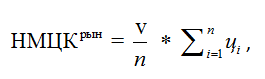 Итого начальная (максимальная) цена контракта составляет:390000 руб.                                                                    2022 гРаздел№НАИМЕНОВАНИЕ РАЗДЕЛА ДОКУМЕНТАЦИИ ЗАПРОСА КОТИРОВОК В ЭЛЕКТРОННОЙ ФОРМЕ1Предмет договора, объем оказываемых услугПредмет договора: Поставка каменного угля для нужд АУСО РБ «Республиканского центра социальной адаптации для лиц без определенного места жительства и занятий «Шанс».2Требования к качеству, техническим характеристикам товара, работы, услуги, к их безопасности, к функциональным характеристикам (потребительским свойствам) услуг, к результатам услуги и иные требования, связанные с определением соответствия оказываемой услуги потребностям заказчикаТребования к товару: Товар должен соответствовать установленным на территории Российской Федерации нормам и правилам, в соответствии с Техническим заданием (Приложение №1 к проекту договора).Требования к техническим, функциональным характеристикам (потребительским свойствам) товара: Согласно Технического задания (Приложение №1 к проекту договора).3Способ осуществления закупки – запрос котировок в электронной форме4Особенности участия субъектов малого и среднего предпринимательстваНе установлено5Гарантийные требованияПоставщик гарантирует качество товара в соответствии с Техническим заданием (Приложение №1 к проекту договора), действующими нормами и техническими условиями, своевременное устранение недостатков.6Место, условия и сроки (периоды) поставки товараМесто поставки товара: Республика Бурятия, г. Улан-Удэ, ул. Бабушкина, дом №183 Г.Срок (период) поставки товара: в период с момента заключения договора и до полной поставки объемов указанного товара. Товар должен поставляться дробно, по предварительной, не менее чем за 10 календарных дней, заявке заказчика (предварительный график: февраль – 20 т., март – 10т., апрель - 10т., сентябрь -10, октябрь-10, ноябрь-20, декабрь-20, единовременная поставка не должна превышать 10 тонн.Условия поставки товара: Предлагаемый товар Участниками закупки, должен соответствовать Техническому заданию (Приложение №1 к проекту договора), требованиям документации об электронном запросе котировок.7Начальная (максимальная) цена договора390 000  (триста девяносто тысяч) рублей 8Форма, срок и порядок оплаты товараОплата Товара в рамках Договора осуществляется по факту поставки в течение 30 календарных дней после получения товара Заказчиком и подписания сторонами документов, подтверждающих приемку Товара, на основании выставленного Поставщиком счета, счета-фактуры и накладной, оформленных в соответствии с требованиями действующих нормативных документов.9Порядок формирования цены договораЦена договора, предложенная Участником электронного запроса котировок при проведении электронного запроса котировок является твердой и не может изменяться в ходе его исполнения, за исключением случаев, предусмотренных Положением о закупках товаров, работ, услуг. Оплата поставляемого товара осуществляется по цене, установленной договором.Цена Договора включает в себя стоимость Товара, тары, упаковки, маркировки, расходов на транспортировку Товара до Места поставки, а также все налоги, пошлины, сборы, и другие обязательные платежи, которые Поставщик должен выплатить в связи с выполнением обязательств по Договору в соответствии с законодательством Российской Федерации.10Адрес электронной площадки в информационно-телекоммуникационной сети "Интернет"https://etp-region.ru 11Требования к содержанию, форме, оформлению и составу заявки на участие в закупке:Для участия в запросе котировок в электронной форме участник закупки, получивший аккредитацию/регистрацию на ЭТП https://etp-region.ru , направляет оператору электронной площадки заявку на участие в запросе котировок в электронной форме. Обмен информацией, связанной с получением аккредитации/регистрацией на электронных площадках и проведением запроса котировок, между участником такого запроса котировок, заказчиком, оператором электронной площадки осуществляется на электронной площадке в форме электронных документов в порядке, установленном Регламентом ЭТП.Заявка участника должна быть оформлена в соответствии с установленными в настоящей документации требованиями.Заявка и все прилагаемые к ней документы (в том числе цветные скан-копии оригиналов или нотариально заверенных копий документов) должны быть подписаны электронно-цифровой подписью (ЭЦП) участника запроса котировок или лица, имеющего право действовать от имени участника запроса котировок. Все документы, входящие в состав заявки на участие должны быть подготовлены в доступном для прочтения формате (zip, rar, doc, docx, xls, xlsx, jpg, jpeg, gif, rtf, png, pdf, xps и (или) скан-копий в формате JPEG).Заявка на участие в запросе котировок в электронной форме, все документы и корреспонденция между Заказчиком и участником закупки должны быть составлены на русском языке. Любые вспомогательные документы, представляемые участником закупки, могут быть составлены на другом языке, если такие материалы и документы сопровождаются точным заверенным надлежащим образом переводом на русский язык.Любой участник запросе котировок в электронной форме вправе подать одну заявку до окончания даты и времени окончания подачи заявок.Участник, подавший заявку на участие в запросе котировок в электронной форме, вправе изменить или отозвать заявку на участие в запросе котировок в электронной форме в порядке, установленном в соответствии с правилами и регламентом работы ЭТП.Заявка на участие в запросе котировок в электронной форме должна содержать всю указанную в документации об  запросе котировок в электронной форме информацию и документы, согласно Приложения № 1 к документации.12Размер обеспечения заявки на участие в электронного запроса котировок, срок и порядок внесения денежных средств в качестве обеспечения такой заявки, реквизиты счета для перечисления указанных денежных средствНе установлено13Размер обеспечения исполнения договора, срок и порядок предоставления такого обеспечения, требования к такому обеспечениюНе установлено 14Порядок, место подачи заявок на участие в электронном запросе котировокДля участия в электронном запросе котировок участник закупки подает заявку на участие в таком запросе котировок в электронной форме посредством использования функционала электронной площадки в соответствии с регламентом работы электронной площадки.Участник запроса котировок в электронной форме вправе подать только одну заявку на участие в запросе котировок.При подаче заявки на участие в запросе котировок оператором электронной площадки каждой поступившей заявке присваивается номер, который сохраняется за участником до конца запроса котировок.Место подачи заявки: Заявка на участие в электронном запросе котировок направляется участником такого запроса котировок оператору электронной площадки в форме электронного документа.Рассмотрение заявок, поданных на участие в запросе котировок в электронной форме, производится по адресу Заказчика в информационно-телекоммуникационной сети "Интернет" https://etp-region.ru .15Дата начала и дата окончания срокаподачи заявки на участие в запросе котировок в электронной формеНачалом срока подачи заявок на участие в котировке является день размещения на официальном сайте закупок (единой информационной системы) извещения о проведении запросе котировок в электронной форме.Окончанием срока подачи заявок на участие в котировке является дата начала рассмотрения заявок на участие в запросе котировок в электронной форме. Прием заявок на участие прекращается непосредственно перед рассмотрением заявок на участие в запросе котировок в электронной форме.Заявка должна содержать все сведения и документы, указанные в Приложения № 1 к документации об запросе котировок в электронной форме.Дата, время начала и окончания срока подачи заявок на участие в запросе котировок в электронной форме: Участник может подать заявку с 21.01.2022 г. до 09:00 часов 31.01.2022 г. 16Формы, порядок, дата начала и дата окончания срока предоставления участникам закупки разъяснений положений запроса котировок документации Любой участник закупки вправе направить на адрес электронной площадки, на которой планируется проведение запрос котировок запрос о разъяснении положений запроса котировок документации не позднее чем за три дня до окончания срока подачи заявок на участие. При этом такой участник закупки вправе направить не более чем три запроса о разъяснении положений запроса котировок документации в отношении одной котировки. В течение одного часа с момента поступления указанного запроса он направляется оператором электронной площадки заказчику.Заказчик размещает разъяснение положений запроса котировок документации с указанием предмета запроса, но без указания участника закупки, от которого поступил запрос, в ЕИС. Разъяснение положений запроса котировок документации не должно изменять ее суть.17Предъявляемые к участникам запроса котировок требования1.	соответствие требованиям, устанавливаемым законодательством Российской Федерации в отношении лиц, осуществляющих поставки товаров, выполнение работ и оказание услуг, которые являются предметом закупок;2.	непроведение ликвидации участника процедуры закупки – юридического лица и отсутствие решения арбитражного суда о признании участника процедуры закупки – юридического лица, индивидуального предпринимателя банкротом и об открытии конкурсного производства;3.	неприостановление деятельности участника процедуры закупки в порядке, предусмотренном Кодексом Российской Федерации об административных правонарушениях, на дату подачи заявки на участие в процедурах закупок;4.	об обладании участником процедуры закупки исключительными правами на результаты интеллектуальной деятельности, если в связи с исполнением договора Заказчик приобретает права на такие результаты, за исключением случаев заключения договоров на создание произведений литературы или искусства (за исключением программ для электронно-вычислительных машин, баз данных), исполнения, а также заключения договоров на финансирование проката или показа национального фильма;5.	отсутствие у участника закупки недоимки по налогам, сборам, задолженности по иным обязательным платежам в бюджеты бюджетной системы Российской Федерации (за исключением сумм, на которые предоставлены отсрочка, рассрочка, инвестиционный налоговый кредит в соответствии с законодательством о налогах и сборах, которые реструктурированы в соответствии с законодательством, по которым имеется вступившее в законную силу решение суда о признании обязанности заявителя по уплате этих сумм исполненной или которые признаны безнадежными к взысканию в соответствии с законодательством о налогах (и сборах) за прошедший календарный год, размер которых превышает 25 (двадцать пять) процентов балансовой стоимости активов участника закупки по данным бухгалтерской отчетности за последний отчетный период;6.	отсутствие у участника закупки – физического лица, в том числе индивидуального предпринимателя, либо у руководителя, членов коллегиального исполнительного органа, лица, исполняющего функции единоличного исполнительного органа, или главного бухгалтера юридического лица – участника закупки  неснятой или непогашенной судимости за преступления в сфере экономики и (или) преступления, предусмотренные статьями 289, 290, 291, 291.1 Уголовного кодекса Российской Федерации, а также неприменение в отношении указанных физических лиц наказания в виде лишения права занимать определенные должности или заниматься определенной деятельностью, которые связаны с поставкой товара, выполнением работы, оказанием услуги, являющихся объектом осуществляемой закупки, и административного наказания в виде дисквалификации;7.	участник закупки – юридическое лицо, которое в течение двух лет до момента подачи заявки на участие в закупке не было привлечено к административной ответственности за совершение административного правонарушения, предусмотренного статьей 19.28 Кодекса Российской Федерации об административных правонарушениях;8.	отсутствие между участником закупки и Заказчиком конфликта интересов, под которым понимаются случаи, при которых руководитель Заказчика, член закупочной комиссии, состоят в браке с физическими лицами, являющимися выгодоприобретателями, единоличным исполнительным органом хозяйственного общества (директором, генеральным директором, управляющим, президентом и другими), членами коллегиального исполнительного органа хозяйственного общества, руководителем (директором, генеральным директором) учреждения или унитарного предприятия либо иными органами управления юридических лиц - участников закупки, с физическими лицами, в том числе зарегистрированными в качестве индивидуального предпринимателя, - участниками закупки либо являются близкими родственниками (родственниками по прямой восходящей и нисходящей линии (родителями и детьми, дедушкой, бабушкой и внуками), полнородными и неполнородными (имеющими общих отца или мать) братьями и сестрами), усыновителями или усыновленными указанных физических лиц. Под выгодоприобретателями для целей настоящего подпункта понимаются физические лица, владеющие напрямую или косвенно (через юридическое лицо или через несколько юридических лиц) более чем 10 (десятью) процентами голосующих акций хозяйственного общества либо долей, превышающей 10 (десять) процентов в уставном капитале хозяйственного общества.10.	отсутствие сведений об участнике процедуры закупки в реестрах недобросовестных поставщиков, предусмотренных Законом № 223-ФЗ и Законом № 44-ФЗ.18Обоснование цены договораСогласно Приложения № 3 к документации запроса котировок.19Информация о валюте, используемой для формирования цены договора и расчетов с поставщиками (подрядчиками, исполнителями)Цена должна быть указана в валюте Российской Федерации (в рублях).20Порядок применения официального курса иностранной валюты к рублю Российской Федерации, установленного Центральным банком Российской Федерации и используемого при оплате договораОплата в иностранной валюте не предусмотрена21Возможность заказчика изменить условия договораПо соглашению сторон изменение существенных условий договора возможно в следующих случаях:1) цены договора, в случае предусмотренном Положением о закупках товаров, работ, услуг;2) объема исполнения договора, в случае предусмотренном Положением о закупках товаров, работ, услуг;3) сроков исполнения договора, в случае наступления форс-мажорных обстоятельств.При исполнении договора не допускается перемена поставщика (подрядчика, исполнителя), за исключением случая, если новый поставщик (подрядчик, исполнитель) является правопреемником поставщика (подрядчика, исполнителя) по такому договору вследствие реорганизации юридического лица в форме преобразования, слияния или присоединения.В случае перемены заказчика права и обязанности заказчика, предусмотренные договором, переходят к новому заказчику.22Порядок и срок заключения договораДоговор по результатам закупки заключается в случае проведения конкурентной закупки – не ранее чем через 10 (десять) дней и не позднее чем через 20 (двадцать) дней с даты размещения в ЕИС итогового протокола, составленного по результатам конкурентной закупки.23Отказ от заключения договора по итогам закупкиЗаказчик вправе отказаться от заключения договора по итогам закупки по следующим основаниям:возникновение обстоятельств непреодолимой силы, подтвержденных соответствующим документом и влияющих на целесообразность заключения и (или) исполнения договора;уменьшение ранее доведенных до Заказчика как получателя бюджетных средств лимитов бюджетных обязательств;необходимость исполнения предписания контролирующих органов и (или) вступившего в законную силу судебного акта;изменение норм законодательства Российской Федерации, регулирующих порядок исполнения договора и (или) обосновывающих потребность в товарах, работах, услугах;поставщик (подрядчик, исполнитель) не соответствует требованиям, установленным извещением об осуществлении закупки и (или) документацией о закупке или товар, предлагаемый к поставке, не соответствует требованиям, установленным извещением об осуществлении закупки и (или) документацией о закупке, либо информация о предлагаемом к поставке товаре в заявке участника содержит недостоверную информацию.24Возможность одностороннего отказа от исполнения договора1.	Расторжение договора осуществляется по соглашению сторон, по решению суда, в случае одностороннего отказа стороны договора от исполнения договора в соответствии с законодательством Российской Федерации.2.	Решение об одностороннем отказе от исполнения договора может быть принято Заказчиком при условии, что это было предусмотрено договором, в следующих случаях:2.1.	неисполнения или ненадлежащего исполнения поставщиком своих обязательств по договору;2.2.	документального подтвержденного факта предоставления поставщиком недостоверных сведений о себе и (или) своем соответствии установленным документацией требованиям при подаче заявки или при заключении договора;2.3.	по основаниям, предусмотренным Гражданским кодексом Российской Федерации для одностороннего отказа от исполнения отдельных видов обязательств;2.4.	установления в ходе исполнения договора, поставщик (подрядчик, исполнитель) не соответствует требованиям, установленным извещением об осуществлении закупки и (или) документацией о закупке или товар, предлагаемый к поставке, не соответствует требованиям, установленным извещением об осуществлении закупки и (или) документацией о закупке, либо информация о предлагаемом к поставке товаре в заявке участника содержит недостоверную информацию;3.	Односторонний отказ поставщика от исполнения договора не допускается, за исключением случаев, предусмотренных Гражданским кодексом Российской Федерации.4.	Заказчик при расторжении договора в одностороннем порядке по вине поставщика обязан предъявить требование об уплате неустоек (штрафов, пеней) в связи с неисполнением или ненадлежащим исполнением обязательств, предусмотренных договором, а также обратиться к поставщику с требованием о возмещении понесенных убытков при их наличии.5.	Заказчик размещает информацию о расторжении договора в ЕИС в соответствии с Порядком ведения реестра договоров, заключенных заказчиками по результатам закупки, утвержденным Правительством Российской Федерации.6.	При расторжении договора по решению суда в связи с существенным нарушением поставщиком договора Заказчик обязан направить обращение о включении сведений о таком лице в реестр недобросовестных поставщиков, предусмотренный Законом № 223-ФЗ.25В соответствии с требованиями постановления Правительства Российской Федерации от 16 сентября 2016 г. № 925 «О приоритете товаров российского происхождения, работ, услуг, выполняемых, оказываемых российскими лицами, по отношению к товарам, происходящим из иностранного государства, работам, услугам, выполняемым, оказываемым иностранными лицами» установлен приоритет товаров российского происхождения, работ, услуг, выполняемых, оказываемых российскими лицами, при осуществлении закупок товаров, работ, услуг путем проведения конкурса, аукциона и иных способов закупки, за исключением закупки у единственного поставщика (исполнителя, подрядчика), по отношению к товарам, происходящим из иностранного государства, работам, услугам, выполняемым, оказываемым иностранными лицами.26Заявка должна содержать все сведения и документы, установленные Заказчиком в документации о закупке, включая:сведения о поставляемом товаре, его функциональных характеристиках (потребительских свойствах), количественных и качественных характеристиках товара (сведения об оказываемой услуге (выполняемой работе), количественных и качественных характеристиках услуг (работ)) и иные предложения об условиях исполнения договора, в том числе предложение о цене договора (за исключением аукциона). Участник вправе приложить дополнительные сведения в отношении предмета закупки;сведения и документы об участнике закупки, подавшем такую заявку (если на стороне участника закупки выступает одно лицо) или сведения и документы о лицах, выступающих на стороне одного участника (по каждому из указанных лиц в отдельности, если на стороне участника выступает несколько лиц), а именно:-	сведения о фирменном наименовании (наименовании), об организационно-правовой форме, о месте нахождения, о почтовом адресе (для юридических лиц); сведения о фамилии, имени, отчестве, о данных основного документа, удостоверяющего личность, о месте жительства (для физических лиц и индивидуальных предпринимателей), о номере контактного телефона, адресе электронной почты участника;-	выписка из Единого государственного реестра юридических лиц  (для юридических лиц), либо выписка из Единого государственного реестра индивидуальных предпринимателей (для индивидуальных предпринимателей), полученные не ранее чем за 6 месяцев до дня размещения в ЕИС извещения о проведении закупки, либо надлежащим образом заверенный перевод на русский язык документов о государственной регистрации юридического лица или физического лица в качестве индивидуального предпринимателя в соответствии с законодательством соответствующего государства (для иностранных лиц). В заявке на участие в закупке, подаваемой на бумажном носителе в случаях, установленных настоящим Положением, может быть представлена засвидетельствованная в нотариальном порядке копия выписки из Единого государственного реестра юридических лиц (для юридических лиц), либо засвидетельствованная в нотариальном порядке копия выписки из Единого государственного реестра индивидуальных предпринимателей (для индивидуальных предпринимателей).-	копии учредительных документов участника (для юридических лиц);-	копию основного документа, удостоверяющего личность (для физического лица, не являющегося индивидуальным предпринимателем);-	копии документов, подтверждающих полномочия лица на осуществление действий от имени участника (для всех лиц, от имени которых действует уполномоченный представитель). Если представитель участника имеет право действовать от имени участника без доверенности, то копии документов, подтверждающих данное право представителя участника. Если представитель участника закупки действует от имени участника на основании доверенности, то копия такой доверенности и копия документов, подтверждающих право представителя участника, выдавшего доверенность, выдавать такую доверенность;-	документы, подтверждающие соответствие участника закупки требованиям к участникам, установленным в документации о закупке;-	документы, подтверждающие квалификацию участника закупки, а также наличие у него материально-технических, финансовых и трудовых ресурсов в случае установления таких требований документацией о закупке;-	документы, подтверждающие внесение обеспечения заявки, в случае, если в документации о закупке установлено требование обеспечения заявки, кроме случая, когда проверка внесения обеспечения заявки осуществляется техническими средствами ЭП;-	соглашение между лицами, выступающими на стороне одного участника, которым регулируются отношения указанных лиц по участию в закупке на стороне одного участника (предоставляется в случае, если на стороне участника выступает несколько лиц);-	в случае если участником закупки является физическое лицо, предоставить Заказчику письменное согласие субъекта на обработку персональных данных.Наименование*Информация об участнике Наименование (для юридических лиц)Юридический адрес (для юридических лиц)Место нахождения (для юридических лиц)Фамилия, имя, отчество (для физических лиц)Место жительства (для физических лиц)ФИО (полностью), должность руководителяРуководитель действует на основании:Контактное лицо, телефонИНН/КППОГРНВид налогообложения, размер уплачиваемого НДС.расчетный счетнаименование банкакорр. СчетБИКДействующий адрес электронной почты участника запроса котировокМесто регистрации в МРИ ФНСДата постановки на учет в налоговом органе ОКТМООКПООКОПФ№ п/пТребуемые характеристикиТребуемые параметры (диапазон, наличие)Предлагаемые параметры (диапазон, наличие – да/нет)Кол-во (тонн)Место поставкиСтрана происхождения товараЦена за ед. руб. с НДССумма, руб. с НДС1Уголь каменный марки ДР, ГОСТ 32352-2013100Республика Бурятия, г. Улан-Удэ, ул. Бабушкина, 183 Г.Зольность100Республика Бурятия, г. Улан-Удэ, ул. Бабушкина, 183 Г.Общая влага100Республика Бурятия, г. Улан-Удэ, ул. Бабушкина, 183 Г.Содержание серы 100Республика Бурятия, г. Улан-Удэ, ул. Бабушкина, 183 Г.Хлор100Республика Бурятия, г. Улан-Удэ, ул. Бабушкина, 183 Г.Низшая теплота сгорания100Республика Бурятия, г. Улан-Удэ, ул. Бабушкина, 183 Г.№№ п\пНаименованиеЗаказчик                   Поставщик№ п/пТребуемые характеристикиТребуемые параметры (диапазон, наличие)Предлагаемые параметры (диапазон, наличие – да/нет)Кол-во (тонн)Место поставки1Уголь каменный марки ДР, ГОСТ 32352-2013С размером фракции 0-30 мм. 100Автономное учреждение социального обслуживания Республики Бурятия «Республиканский центр социальной адаптации для лиц без определенного места жительства и занятий «Шанс», Республика Бурятия, г. Улан-Удэ, ул. Бабушкина, 183 Г.ЗольностьНе более 22%100Автономное учреждение социального обслуживания Республики Бурятия «Республиканский центр социальной адаптации для лиц без определенного места жительства и занятий «Шанс», Республика Бурятия, г. Улан-Удэ, ул. Бабушкина, 183 Г.Общая влагаНе более 16%100Автономное учреждение социального обслуживания Республики Бурятия «Республиканский центр социальной адаптации для лиц без определенного места жительства и занятий «Шанс», Республика Бурятия, г. Улан-Удэ, ул. Бабушкина, 183 Г.Содержание серы Не более 0,5%Автономное учреждение социального обслуживания Республики Бурятия «Республиканский центр социальной адаптации для лиц без определенного места жительства и занятий «Шанс», Республика Бурятия, г. Улан-Удэ, ул. Бабушкина, 183 Г.ХлорНе более 0,035%Автономное учреждение социального обслуживания Республики Бурятия «Республиканский центр социальной адаптации для лиц без определенного места жительства и занятий «Шанс», Республика Бурятия, г. Улан-Удэ, ул. Бабушкина, 183 Г.Низшая теплота сгоранияНе менее 5000ккал/кг и подтверждаться сертификатом (удостоверением) качества, заполненным лабораторией производителя угля, аттестованной в установленном порядке либо независимой аккредитованной лабораторией.Автономное учреждение социального обслуживания Республики Бурятия «Республиканский центр социальной адаптации для лиц без определенного места жительства и занятий «Шанс», Республика Бурятия, г. Улан-Удэ, ул. Бабушкина, 183 Г.Дата поставки Место поставкиОбъем Ответственный Предмет государственного контрактаПриобретение и поставка каменного угля для нужд АУСО РБ «Республиканского центра социальной адаптации для лиц без определенного места жительства и занятий «Шанс».Основные характеристики объекта закупкиВ соответствии с техническими требованиямиИспользуемый метод определения НМЦК с обоснованием:Для определения начальной (максимальной) цены контракта был использован метод сопоставимых рыночных цен (анализа рынка), который в соответствии с п.3.2 Рекомендаций является приоритетным для определения и обоснования НМЦК.Расчет НМЦКТаблица № 2Дата подготовки обоснования НМЦК: 19.01.2022Дата подготовки обоснования НМЦК: 19.01.2022Таблица №1Таблица №1Таблица №1Таблица №1 Источник информацииРеквизиты документаЦена за 100 тонн Получены ответы на запрос ЗаказчикарублейВх.: 21 от 17.01.2022375 000,00Вх.: 22 от 17.01.2022410 000,00Вх.: 29 от 19.01.2022385 000,00 Таблица № 2 Таблица № 2 Таблица № 2 Таблица № 2 Таблица № 2п/пНаименование услугЕд. изм.Кол-во услугНМЦК Цена исполнителя
№21 от 17.01.2022Цена исполнителя
№22 от 17.01.2022Цена исполнителя№29 от 19.01.20221Приобретение и поставка каменного угля для нужд АУСО РБ «РЦСА «Шанс» Условная единица1Для определения начальной максимальной цены договора использовался метод сопоставления рыночных цен. Начальная максимальная цена договора составляет 390 000рублей375000,0410000,0385000,0Итого Итого Итого Итого 390000,0